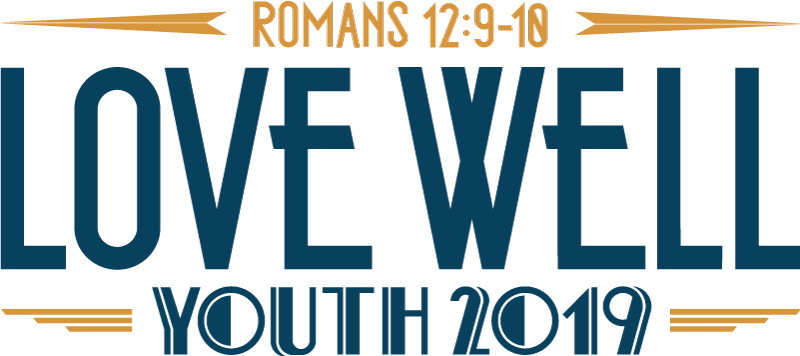 YOUTH 2019 Medical Release Form & Code of ConductAttention Group Leaders: Please retain one copy of each participant’s Medical Release for your files and submit one into YOUTH 2019 through the registration site. Participants must submit a release form to participate.Medical History:_________________________________________________________________________________Participant Name: _________________________________________________Address: ____________________________________________________________Father/Guardian’s Name ___________________________________		Phone# _________________Work# __________________Mother/Guardian’s Name ___________________________________	Phone# _________________Work# __________________Other Contact Person ________________________________________	Phone# _________________Family Physician _____________________________________________	Phone# _________________Insurance Information:Carrier ________________________________ Plan # ______________________  Policy# __________________Date of last tetanus booster: ____________________________________Allergies: ________________________________________________________________________________________Insect Sting: _____________________________________  Food/Drug: _________________________________	Is your son/daughter under the care of a physician for a medical problem? ____Yes ___No. If yes, please explain ____________________________________________________________________	Is your son/daughter taking medication prescribed by a physician? ___Yes ___NoIf yes, please explain ___________________________________________________________________________	Other information an attending physician need to be aware of: __________________________________________________________________________________________________________________________________________________________________________________________________________________	List any over-the-counter medications you do not wish dispensed to your child for treatment of minor ailments or injuries. ________________________________________________________